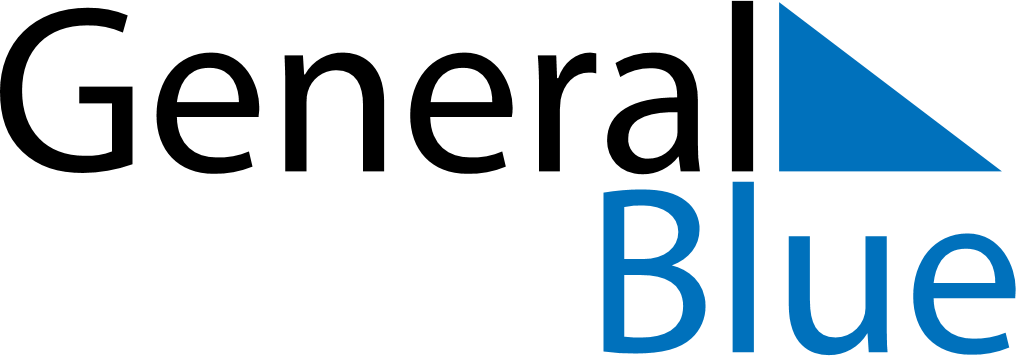 Italy 2027 HolidaysItaly 2027 HolidaysDATENAME OF HOLIDAYJanuary 1, 2027FridayNew Year’s DayJanuary 6, 2027WednesdayEpiphanyMarch 28, 2027SundayEaster SundayMarch 29, 2027MondayEaster MondayApril 25, 2027SundayLiberation DayMay 1, 2027SaturdayLabour DayMay 9, 2027SundayMother’s DayJune 2, 2027WednesdayRepublic DayAugust 15, 2027SundayAssumptionNovember 1, 2027MondayAll Saints’ DayDecember 8, 2027WednesdayImmaculate ConceptionDecember 25, 2027SaturdayChristmas DayDecember 26, 2027SundayBoxing Day